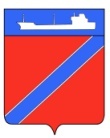 Совет Туапсинского городского поселенияТуапсинского районаР Е Ш Е Н И Еот 01 декабря 2015 года                                                                      № 46.8 город ТуапсеО даче согласия администрации Туапсинского городского поселения Туапсинского района на предоставление муниципального объекта недвижимого имущества в безвозмездное временное пользование Управлению Судебного департамента в Краснодарском крае	В соответствии с Гражданским кодексом Российской Федерации, Федеральным законом от 06 октября 2003 года № 131-ФЗ «Об общих принципах организации местного самоуправления в Российской Федерации», Федеральным законом от 26 июля 2006 года № 135-ФЗ «О защите конкуренции», Положением о порядке управления и распоряжения объектами муниципальной собственности Туапсинского городского поселения Туапсинского района, утвержденным решением Совета Туапсинского городского поселения Туапсинского района от 3 сентября 2014 года № 28.4, принимая во внимание обращение Управления Судебного департамента в Краснодарском крае, Министерства Гражданской обороны, чрезвычайных ситуаций и региональной безопасности Краснодарского края, Совет Туапсинского городского поселения Туапсинского района РЕШИЛ:         1. Согласовать администрации Туапсинского городского поселения Туапсинского района предоставление Управлению Судебного департамента  в Краснодарском крае объекта недвижимого имущества, находящегося в муниципальной собственности Туапсинского городского поселения – нежилое здание контора, площадь: общая 211,9 кв.м., инвентарный номер: 1445, литер: З, этажность: 1, 2, адрес: Краснодарский край, г. Туапсе, ул. Красной Армии, дом № 12, кадастровый номер: 23:51:0102004:0:13, год ввода: 1974, свидетельство о государственной регистрации права от 03 декабря 2009 года серия 23-АЖ № 063658, в безвозмездное временное пользование сроком на  5 (пять) лет, для размещения судебных участков мировых судей в городе Туапсе.         2. Рекомендовать администрации Туапсинского городского поселения Туапсинского района:         1) заключить с Управлением Судебного департамента в Краснодарском крае договор о правах и обязанностях в отношении объекта недвижимого имущества, указанного в пункте 1 настоящего решения;          2) обеспечить контроль за целевым использованием объекта недвижимого имущества, указанным в пункте 1 настоящего решения.          3. Контроль за выполнением настоящего решения возложить на комиссию по вопросам экономического развития, имущественным, земельным и финансово-бюджетным отношениям, налогообложению, развитию финансового и фондового рынков Совета Туапсинского городского поселения Туапсинского района.Решение вступает в силу со дня его принятия.Председатель Совета Туапсинского городского поселения                                                 Е.А. ЯйлиГлаваТуапсинского городского поселения                                                 А.В. Чехов